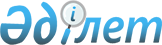 Шектеу іс-шараларын немесе карантин аймағының ветеринарлық режимін Теректі ауылдық округінде тоқтату туралыАлматы облысы Алакөл ауданы Теректі ауылдық округі әкімінің 2011 жылғы 20 қыркүйектегі № 18 шешімі
      Қазақстан Республикасының 2001 жылғы 23 қаңтардағы "Қазақстан Республикасындағы жергілікті мемлекеттік басқару және өзін-өзі басқару туралы" Заңының 37 бабының 8 тармағына және Қазақстан Републикасының 2002 жылғы 10 шілдедегі "Ветеринария туралы" Заңының 10-1 бабының 8 тармақшасына сәйкес, Қазақстан Республикасы ауыл шаруашылығы Министрлігі агроөнеркәсіптік кешендегі мемлекеттік инспекция Алакөл аудандық аумақтық инспекциясының 2011 жылы 07 қыркүйектегі № 810 Теректі ауылдық округіне сарып ауруына қойылған шектеуді тоқтату туралы ұсынысының негізінде, Теректі ауылдық округінің әкімі ШЕШІМ ЕТЕДІ:
      1. Теректі ауылдық округі тұрғындарының меншігіндегі ұсақ мүйізді малдары арасынан, бруцеллез ауруының анықталуына байланысты, қойылған шектеу іс-шаралары және карантин аймағының ветеринарлық режимі тоқтатылсын.
      2. Теректі ауылдық округі әкімінің 2011 жылдың 15 тамызда № 11 шешімінің күші жойылсын.
      3. Осы шешімнің орындалуын бақылау Теректі ауылдық округі әкімшілігінің мал дәрігері Абдихалик Рахимжанович Жакебаевқа жүктелсін.
					© 2012. Қазақстан Республикасы Әділет министрлігінің «Қазақстан Республикасының Заңнама және құқықтық ақпарат институты» ШЖҚ РМК
				
      Теректі ауылдық округінің әкімі: 

Б. Әзімжанов
